ΘΕΜΑ: «Διαγωνισμός για  χαρισματικά -ταλαντούχα παιδιά του Κολλεγίου Ανατόλια» Η  Περιφερειακή Διεύθυνση Εκπαίδευσης  Δυτικής Μακεδονίας ανταποκρινόμενη στο  αίτημα του Κέντρου για τα χαρισματικά  – ταλαντούχα παιδιά, που τελεί υπό την Αιγίδα του Υπουργείου Παιδείας, Έρευνας και Θρησκευμάτων και δημιουργήθηκε μέσα από τη σύμπραξη του  Κολλεγίου Ανατόλια  με το  Πανεπιστήμιο  John Hopkins και την ιδρυτική δωρεά του Ιδρύματος Σταύρος Νιάρχος, σας  αποστέλλει  την πρόσκληση για συμμετοχή των μαθητών του Δημοτικού και  Γυμνασίου σε διαγωνισμό, που θα πραγματοποιηθεί στην πόλη της Κοζάνης στις 12  Νοεμβρίου 2016. Για περισσότερες πληροφορίες οι γονείς των μαθητών μπορούν να επισκέπτονται την ιστοσελίδα του κέντρου στο http:www.cty-greece.gr.και στο τηλέφωνο 2310 398253 .Οι αιτήσεις συμμετοχής για την περιοχή της  Περιφερειακής Διεύθυνσης Εκπαίδευσης Δυτικής Μακεδονίας θα πρέπει να υποβληθούν έως 06-11-2016.Παρακαλούμε να ενημερώσετε άμεσα τα σχολεία της αρμοδιότητάς σας.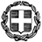 ΕΛΛΗΝΙΚΗ ΔΗΜΟΚΡΑΤΙΑ                                ΥΠΟΥΡΓΕΙΟ  ΠΑΙΔΕΙΑΣ,                         ΕΡΕΥΝΑΣ ΚΑΙ ΘΡΗΣΚΕΥΜΑΤΩΝ                                            ---------                           ΠΕΡΙΦΕΡΕΙΑΚΗ ΔΙΕΥΘΥΝΣΗ ΠΡΩΤΟΒΑΘΜΙΑΣ & ΔΕΥΤΕΡΟΒΑΘΜΙΑΣ ΕΚΠΑΙΔΕΥΣΗΣ ΔΥΤΙΚΗΣ ΜΑΚΕΔΟΝΙΑΣ                                            ---------Ταχ. Δ/νση	:Μακρυγιάννη 5                                                      Τ.Κ. – Πόλη	:50100 - ΚοζάνηΙστοσελίδα	:http://dmaked.pde.sch.gr email		:mail@dmaked.pde.sch.grΠληροφορίες	:Λέκκα ΒασιλικήΤηλέφωνο	:2461049963FAX                         :2461049962ΑΝΑΚΟΙΝΟΠΟΙΗΣΗ ΣΤΟ ΟΡΘΟ(ως προς το περιεχόμενο )           Κοζάνη, 18-10-2016           Αρ. Πρωτ: 6991ΠΡΟΣ:Δ/ΝΣΕΙΣ  ΠΡΩΤΟΒΑΘΜΙΑΣ& ΔΕΥΤΕΡΟΒΑΘΜΙΑΣ ΕΚΠ/ΣΗΣ ΔΥΤΙΚΗΣ ΜΑΚΕΔΟΝΙΑΣ(ΣΧΟΛΙΚΕΣ ΜΟΝΑΔΕΣ                    ΔΙΑ ΜΕΣΟΥ ΤΩΝ Δ/ΝΣΕΩΝ)Ο ΠΕΡΙΦΕΡΕΙΑΚΟΣ ΔΙΕΥΘΥΝΤΗΣΕΚΠΑΙΔΕΥΣΗΣ ΔΥΤ. ΜΑΚΕΔΟΝΙΑΣΚΩΝΣΤΑΝΤΙΝΟΣ ΚΩΝΣΤΑΝΤΟΠΟΥΛΟΣ